Publicado en Madrid el 11/09/2018 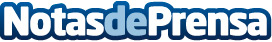 El Dr Diego Tomás Ivancich aporta 10 curiosidades sobre la reducción de pechoLa mamoplastia de reducción es la intervención que hace referencia a la disminución del volumen del pecho. Tener un pecho grande no siempre resulta cómodo o atractivo, en ocasiones puede desembocar en dolores de espalda y de cervicales, dificultades a la hora de encontrar el sujetador perfecto o ser causante de diferentes complejos. El Dr Diego Tomás Ivancich cuenta a continuación algunas curiosidades sobre esta intervenciónDatos de contacto:Dr Diego Tomás Ivancich915 56 78 15Nota de prensa publicada en: https://www.notasdeprensa.es/el-dr-diego-tomas-ivancich-aporta-10 Categorias: Medicina Sociedad Madrid http://www.notasdeprensa.es